Рабочий лист № 1Зал «Ревизора»1. Н.В. Гоголь читает «Ревизора» 5 ноября 1851 года. Найдите на изображении известного русского писателя, автора рассказа «Бежин луг» и запишите его фамилию.__________________________________________________________________2. Н.В. Гоголь писал А.С. Пушкину в 1835 году: «Сделайте милость, дайте какой-нибудь сюжет, хоть какой-нибудь смешной или несмешной, но русский чисто анекдот. Рука дрожит написать тем временем комедию… Сделайте милость, дайте сюжет, духом будет комедия из пяти актов и, клянусь, будет смешнее черта». Как вы думаете, по какой причине Н.В. Гоголь просил даже несмешной сюжет для комедии и почему несмешной сюжет назван анекдотом? ______________________________________________________________________________________________________________________________________________________________________________________________________3. Вот как критик В.Г. Белинский охарактеризовал произведения Н.В. Гоголя: «Что такое почти каждая из его повестей? Смешная комедия, которая начинается глупостями и оканчивается слезами и которая, наконец, называется жизнью. И таковы все его повести: сначала смешно, потом грустно». Как вы понимаете это мнение? Почему русские произведения, оканчивающиеся слезами, В.Г. Белинский назвал жизнью? Ответ можно дать в устной форме.4. Н.В. Гоголь однажды сказал о своей комедии: «В «Ревизоре» я решился собрать в одну кучу всё дурное в России, какое я тогда знал, все несправедливости, какие делаются в тех местах и в тех случаях, где больше всего требуется от человека справедливости, и за одним разом посмеяться над всем». Как это мнение соотносится с вышеприведенным высказываем 
В.Г. Белинского? ______________________________________________________________________________________________________________________________________________________________________________________________________5. Как выразился критик Н.И. Надеждин, «Ревизор» – это «русская, всероссийская пьеса». Почему пьеса названа «всероссийской»? Ответ можно дать в устной форме.6. Литературовед Ю.В. Манн так охарактеризовал мир чиновников в «Ревизоре»: «При господствующих в стране бюрократических порядках деятельность государственных чиновников совершалась в значительной мере «для начальства», для вида, для показа. Да и верховным властям нужно было создать у подчинённых впечатление, что они за всем наблюдают и все видят. Это был обоюдный обман, готовивший почву для всевозможных авантюр, мистификаций, недоразумений, ошибок. Жертвой одной из таких ошибок стали персонажи «Ревизора». Соотнесите эту точку зрения с мнением историка А.А. Кизеветтера о попытках реформ в царствование Николая I: «История преобразовательных попыток в царствование императора Николая Павловича представляет яркий образчик беспомощности всесильной на вид бюрократии, отгородившейся от всякого общения с живыми силами страны… Скрипели перья, исписывались горы бумаги, комиссии и комитеты беспрерывно сменяли друг друга, и деятельность правящих сфер носила все видимые черты интенсивной работы. Но эта бумажная работа не получала реальных отражений на жизненной практике». Что общего объединяет два вышеприведенных мнения?______________________________________________________________________________________________________________________________________________________________________________________________________ 7. Как вы думаете, кто представляет собой главного героя комедии «Ревизор»? – городничий или Хлестаков? Обоснуйте свое мнение.______________________________________________________________________________________________________________________________________________________________________________________________________8. Перед вами ряд героев гоголевского произведения. Подпишите фамилии узнанных вами персонажей.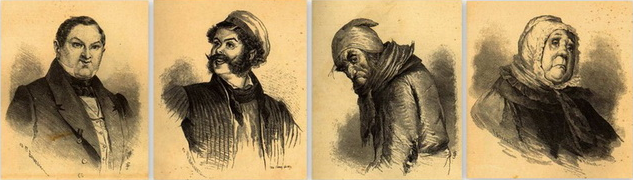 ______________________________________________________________________________________________________________________________________________________________________________________________________9. В начале 1836 года Н.В. Гоголь прочитал «Ревизора» артистам Александринского театра. Их реакция его ошеломила. «Что же это такое? – шептали слушатели друг другу по окончании чтения. – Разве это комедия? Читает-то он хорошо, но что это за язык? Лакей так-таки и говорит лакейским языком, а слесарша Пошлепкина – как есть простая баба, взятая с Сенной площади… Что тут хорошего находит Жуковский и Пушкин?» Как вы думаете, что вызвало неприятие слушателей? ______________________________________________________________________________________________________________________________________________________________________________________________________10. Когда Н.В. Гоголь весной 1836 года пришёл в театр на премьеру «Ревизора» и увидел всех актёров в костюмах, он ахнул. Особенно его поразили Добчинский и Бобчинский. «Эти два человечка, в существе своём довольно опрятные, толстенькие, с прилично приглаженными волосами, очутились в каких-то накладных, превысоких седых париках, всклокоченные, неопрятные, взъерошенные, с выдернутыми огромными манишками…». Определите, что поразило Н.В. Гоголя? ______________________________________________________________________________________________________________________________________________________________________________________________________11. По словам Ю.В. Манна, «По окончании третьего акта «Ревизора» прежнее недоумение в публике уже переродилось почти в общее негодование, которое довершено было пятым актом… общий голос, слышавшийся по всем сторонам избранной публики, был: «Это – невозможность, клевета и фарс»». Как вы думаете, почему комедия вызвала такую реакцию? Ответ можно дать в устной форме.______________________________________________________________________________________________________________________________________________________________________________________________________12. Чиновник Ф.В. Вигель так оценил «Ревизора»: «Автор выдумал какую-то Россию и в ней какой-то городок, в котором свалил он все мерзости, которые изредка на поверхности настоящей России находишь: сколько накопил плутней, подлости, невежества!» Согласны ли вы с этим мнением? Какие аргументы вы можете привести в защиту комедии Н.В. Гоголя?______________________________________________________________________________________________________________________________________________________________________________________________________Комната, где умер Н.В. Гоголь13. Найдите запись в метрической книге и определите, от чего (по официальной версии) умер Н.В. Гоголь?__________________________________________________________________14. Найдите в зале изображения Новодевичьего и Данилова монастырей. 
Оба они связаны с могилой великого писателя. Предположите, каким образом? ____________________________________________________________________________________________________________________________________15. Найдите в зале портрет и запишите имя церковного иерарха, который был духовным пастырем Н.В. Гоголя и которому писатель особенно доверял.16. «Гоголь умер! – писал И.С. Тургенев. – Какую русскую душу не потрясут эти слова? – Он умер. Потеря наша так жестока, так внезапна, что нам все ещё не хочется верить. В то самое время, когда мы все могли надеяться, что он нарушит наконец свое долгое молчание, что он обрадует, превзойдет наши нетерпеливые ожидания, – пришла эта роковая весть! Да, он умер, этот человек, которого мы теперь имеем право, горькое право, данное нам смертью, назвать великим; человек, который своим именем означил эпоху в истории нашей литературы». Предположите, чего ждал от Н.В. Гоголя И.С. Тургенев? ________________________________________________________________________________________________________________________________________________________________________________________________________________________________________________________________________17. Найдите в дорожном сундуке предметы, относящиеся к народной культуре и запишите их названия. ____________________________________________________________________________________________________________________________________18. В конце 1836 года Н.В. Гоголь собрался в Италию. Перед дорогой он сказал: «Писатель современный, писатель комический, писатель нравов должен подальше быть от своей родины. Пророку нет славы в отчизне». 
Как вы понимаете эти слова? ______________________________________________________________________________________________________________________________________________________________________________________________________Гостиная19. Часы на камине в гостиной показывают три часа ночи. Как вы думаете, почему зафиксировано именно это время? ____________________________________________________________________________________________________________________________________Кабинет20. Как вы думаете, почему на конторке Н.В. Гоголя стоит портрет 
А.С. Пушкина? Как А.С. Пушкин был связан с гоголевскими произведениями? ____________________________________________________________________________________________________________________________________ 21. Н.В. Гоголь так рассказывал о чтении первых глав «Мёртвых душ» 
А.С. Пушкину: «Пушкин, который всегда смеялся при моем чтении (он же был охотник до смеха), начал понемногу становиться все сумрачней, сумрачней и наконец сделался совершенно мрачен. Когда же чтение кончилось, он произнёс голосом тоски: "Боже, как грустна наша Россия!"». Как вы думаете, в чем заключалась причина такой реакции А.С. Пушкина? 22. Когда известный филолог Ф.И. Буслаев впервые услышал название «Мёртвые души» (это было в Риме в конце 1840 года), то оно показалось ему «загадочным» и навело на мысль, «что это какой-нибудь фантастический роман или повесть вроде "Вия"». Как вы думаете, почему? Предложите альтернативные смыслы названия произведения Н.В. Гоголя.______________________________________________________________________________________________________________________________________________________________________________________________________23. Н.В. Гоголь определил жанр «Мёртвых душ» не как роман, а как поэму. Как вы думаете, что хотел этим автор подчеркнуть? ______________________________________________________________________________________________________________________________________________________________________________________________________ 24. После начала работы над «Мёртвыми душами» Н.В. Гоголь как-то обмолвился: «С тех пор я уже стал думать только о том, как бы смягчить то тягостное впечатление, которое могли произвести "Мёртвые души". Я увидел, что многие из гадостей не стоят злобы; лучше показать всю ничтожность их, которая должна быть навеки их уделом». Подумайте, чем творческий замысел «Мёртвых душ» отличается от творческого замысла «Ревизора»? ______________________________________________________________________________________________________________________________________________________________________________________________________25. В зале представлена рукописная титульная страница «Мёртвых душ». Как вы думаете, почему цензор сделал приписку: «Похождения Чичикова – NB 
(т. е. "заметь хорошо")».______________________________________________________________________________________________________________________________________________________________________________________________________26. Славянофил К. С. Аксаков так рассказал о восприятии публикой концовки гоголевской поэмы: «Посмотрите, – говорил мне один, – какая тяжёлая, страшная насмешка в окончании этой книги. – Какая? – спросил я. – В словах, которыми оканчивается книга. – Как в этих словах? – Да разве вы не заметили? Русь, куда несёшься ты? Сама не знаешь, не даёшь ответа». Какие варианты трактовки образа концовки «Мёртвых душ» предложили бы вы? Ответ можно дать в устной форме.______________________________________________________________________________________________________________________________________________________________________________________________________27. Второй том «Мёртвых душ» Н. В. Гоголь сжигал дважды: летом 1845-го и в феврале 1852-го. Как вы думаете, по какой причине так относился к своему произведению? ______________________________________________________________________________________________________________________________________________________________________________________________________28. Н.В. Гоголь говорил Н. М. Языкову: «Ты спрашиваешь, пишутся ли "Мёртвые души"? И пишутся, и не пишутся. Пишутся слишком медленно и совсем не так, как бы хотел, и препятствия этому часто происходят и от болезни, а ещё чаще – от меня самого. На каждом шагу и на каждой строчке ощущается такая потребность поумнеть и притом так самый предмет и дело связано с моим собственным внутренним воспитанием, что никак не в силах я писать мимо меня самого, я должен ожидать себя. Я иду вперёд – идёт и сочинение, я остановился – нейдёт и сочинение». Что говорит эта цитата о характере Н.В. Гоголя?______________________________________________________________________________________________________________________________________________________________________________________________________29. Во второй половине 40-х годов Н.В. Гоголь отправился в Палестину. 
У Гроба Господня писатель молит «собрать все силы наши на произведение творений, нами лелеемых». О чём идёт речь? ______________________________________________________________________________________________________________________________________________________________________________________________________